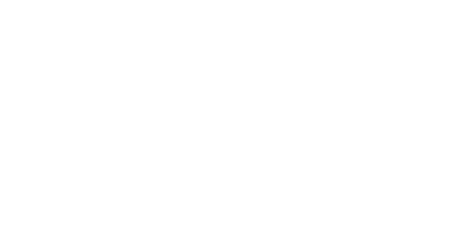 Le service de Médecine Interne et Immunologie Clinique vous propose de participer à différents ateliers sur les maladies auto-immunes et/ou auto-inflammatoires.L’éducation thérapeutique permet d’acquérir des connaissances et compétences utiles pour devenir acteur de sa santé en s’impliquant dans la prise en charge de sa maladie.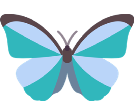 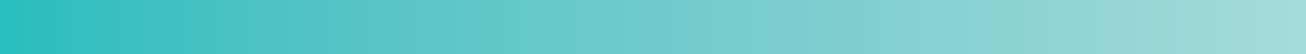 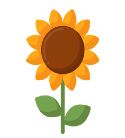 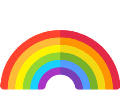 Les ateliers sont constitués de 4 à 10 participants et basés sur l’échange d’informations et le partage d’expérience. Ils sont animés par une équipe pluridisciplinaire au 3ème étage du bâtiment B1A de Bretonneau (Soins Externes).   Fléchage Violet au sol 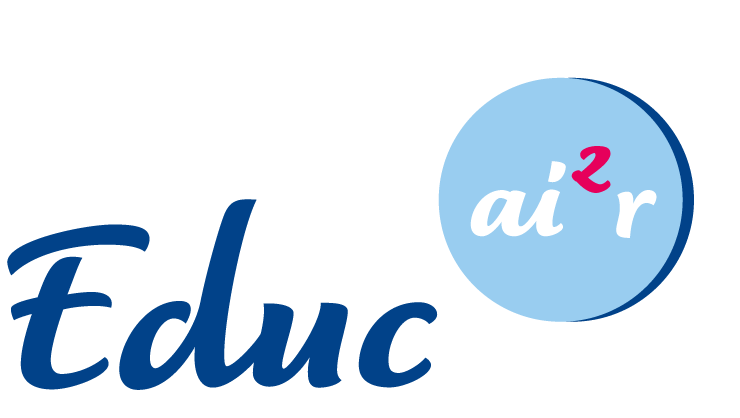 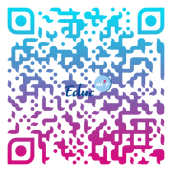 Claire CUVIER (Infirmière)Hélène DESPRES (Infirmière)        Doha EL HASSANI (Infirmière) Dr Nicole FERREIRA-MALDENTDr Laura FOUCAULT FRUCHARDATELIERS 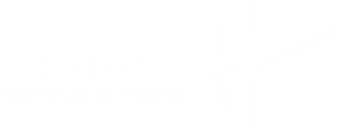 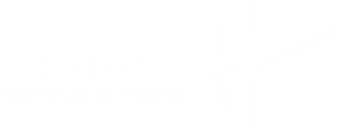 Lupus, que sais-je vraiment ?Ensemble, faisons le tour des généralités de la maladie. Nous aborderons les thèmes suivants : les atteintes, les symptômes, les causes et les traitements.Prendre un traitement tous les joursEn présence d’un pharmacien, nous échangerons autour des traitements spécifiques du lupus, leurs actions, la gestion des effets indésirables etdes contraintes d’un traitement pris au long cours.Syndrome sec oculaire et buccalCe temps d’échange permet d’aborder les différents symptômes, les causes et traitements.Je prends soin de mes mains et de ma peauCet atelier permet d’identifier les situations à risque et de mettre en place des mesures de prévention d’éventuelles lésions cutanées et d’aborder les solutions médicales et cosmétiques en cas de signe cutané.Vivre avec une maladie chronique,partage d’expérienceCe temps d’échange permet d’exprimer son vécu, son ressenti face à la maladie dans un cadre bienveillant.ImmunosuppresseursUn pharmacien nous éclairera sur les actions, les surveillances et les éventuels effets indésirables des biothérapies.MusicothérapieEst une pratique de soins utilisant les sons sous toutes ses formes afin de favoriser l’expression et le mieux-être.Mieux gérer ma fatigueAvec le soutien de plusieurs intervenants, nous évoquerons les différentes stratégies possibles pour mieux gérer la fatigue au quotidien.Mieux gérer mes douleursNous aborderons les différentes dimensions de la douleur ainsi que les thérapeutiques médicamenteuses et non médicamenteuses.CorticoquizzApprendre en s’amusant, c’est possible !Il permettra d’aborder de façon ludique les corticoïdes, leurs actions, leurs effets secondaires possibles et les moyens de prévention de ces derniers.Séance de SophrologieLa sophrologie est une pratique psycho-corporelle qui favorise un bon équilibre entre le corps, le mental et les émotions. Elle combine des techniques de relaxation, de respiration et de visualisation positive, utile pour gérer les douleurs et le stress.Ateliers vascularite Journée dédiée aux vascularites, abordant les généralités, les symptômes, les causes et les traitements.Ateliers thrombopénie immunologiqueJournée dédiée aux thrombopénies, abordant les généralités, les symptômes, les causes et les traitements.Atelier activité physiqueEn présence d’un kinésithérapeute, vous pourrez expérimenter différents exercices physiques simples à reproduire chez vous.                                                      LUPUS                                                     LUPUS                                                     LUPUS26 JANVIER10h-12h13h30-15h30- Lupus, que sais-je vraiment ?- Les traitements                                                       SCLÉRODERMIE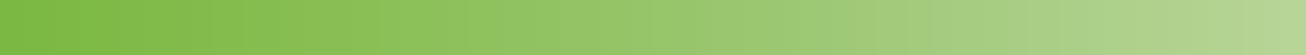                                                        SCLÉRODERMIE                                                       SCLÉRODERMIE17 OCTOBRE10h-12h13h30-15h30- Je prends soins de mes mains : prévention du Raynaud et ulcères digitaux- Je prends soins de mon visage et de mes mains07 NOVEMBRE10h-12h13h30-15h15h-16h- Partage d’expériences- Sophrologie- Fatigue et sommeilATELIERS COMMUNS AUX MALADIES AUTO-IMMUNE ET/OU AUTO-INFLAMMATOIRE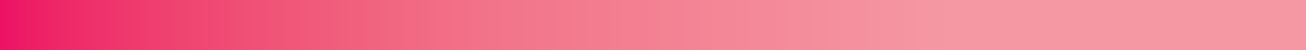 (lupus, sclérodermie, myosite, vascularite, PTI, syndrome de sjöreng, autres connectivites…)ATELIERS COMMUNS AUX MALADIES AUTO-IMMUNE ET/OU AUTO-INFLAMMATOIRE(lupus, sclérodermie, myosite, vascularite, PTI, syndrome de sjöreng, autres connectivites…)ATELIERS COMMUNS AUX MALADIES AUTO-IMMUNE ET/OU AUTO-INFLAMMATOIRE(lupus, sclérodermie, myosite, vascularite, PTI, syndrome de sjöreng, autres connectivites…)19 SEPTEMBRE13h-15h30- Syndrome sec oculaire et buccal03 OCTOBRE10h30-12h3014h00-15h30- Corticoquizz- Immunosuppresseurs et biothérapies21 NOVEMBRE10h-16hJournée Vascularite28 NOVEMBRE10h-12h13h-14h14h15h30- Douleurs, j’adapte mon traitement- Activité physique- Musicothérapie12 DECEMBRE10h-16hJournée Thrombopénie Immunologique